04/11/2022 16:07BionexoRESULTADO – TOMADA DE PREÇONº2022411EM31738HEAPAO Instituto de Gestão e Humanização – IGH, entidade de direitoprivado e sem fins lucrativos, classificado como OrganizaçãoSocial, vem tornar público o resultado da Tomada de Preços,com a finalidade de adquirir bens, insumos e serviços para oHEAPA - Hospital Estadual de Aparecida de Goiânia, comendereço à Av. Diamante, s/n - St. Conde dos Arcos, Aparecidade Goiânia/GO, CEP: 74.969-210.Bionexo do Brasil LtdaRelatório emitido em 04/11/2022 16:07CompradorIGH - HUAPA - HOSPITAL DE URGÊNCIA DE APARECIDA DE GOIÂNIA (11.858.570/0004-86)AV. DIAMANTE, ESQUINA C/ A RUA MUCURI, SN - JARDIM CONDE DOS ARCOS - APARECIDA DE GOIÂNIA, GO CEP:74969-210Relação de Itens (Confirmação)Pedido de Cotação : 251955675COTAÇÃO Nº 31738 MATERIAL MÉDICO - HEAPA NOVEMBRO/2022Frete PróprioObservações: *PAGAMENTO: Somente a prazo e por meio de depósito em conta PJ do fornecedor. *FRETE: Só serãoaceitas propostas com frete CIF e para entrega no endereço: AV. DIAMANTE, ESQUINA C/ A RUA MUCURI, JARDIMCONDE DOS ARCOS, AP DE GOIÂNIA/GO CEP: 74969210, dia e horário especificado. *CERTIDÕES: As CertidõesMunicipal, Estadual de Goiás, Federal, FGTS e Trabalhista devem estar regulares desde a data da emissão da propostaaté a data do pagamento. *REGULAMENTO: O processo de compras obedecerá ao Regulamento de Compras do IGH,prevalecendo este em relação a estes termos em caso de divergência.Tipo de Cotação: Cotação EmergencialFornecedor : Todos os FornecedoresData de Confirmação : TodasFaturamentoMínimoValidade daPropostaCondições dePagamentoFornecedorPrazo de EntregaFrete ObservaçõesDMI Material MedicoHospitalar LtdaGOIÂNIA - GODilamar Tome da Costa - (62)2dias após1R$ 300,000020/11/202230 ddlCIFnullconfirmação3541-3334dmigyn@hotmail.comMais informaçõesProgramaçãode EntregaPreçoUnitário FábricaPreçoValorTotalProdutoCódigoFabricante Embalagem Fornecedor Comentário JustificativaRent(%) QuantidadeUsuárioGRAMPEADORLINEAR CORTANTE75MM ENDOSURG -GRAMPEADORLINEAR CORTANTE5MM ->7INSTRUMENTALESTERIL. PARAUSO EM UM UNICOPACIENTE. QUESIMULTANEAMENTEGRAMPEIA ESEPARA O TECIDO.PODE SER USADOPARAGRAMPEADORLINEARCORTANTE80MM GIADaniellyEvelynPereira DaCruzDMI MaterialMedicoHospitalarLtdaR$R$R$138025-UNIDADEnull-8 Unidade1.100,0000 0,00008.800,00008038SBR,COVIDIEN /POLYSUTURE04/11/202215:59TRANSECCAO.RESSECCAO ECRIACAO DEANASTOMOSES. -UNIDADETotalParcial:R$88.0.08.800,0000Total de Itens da Cotação: 1Total de Itens Impressos: 1TotalGeral:R$8.800,0000Clique aqui para geração de relatório completo com quebra de páginahttps://bionexo.bionexo.com/jsp/RelatPDC/relat_adjudica.jsp1/1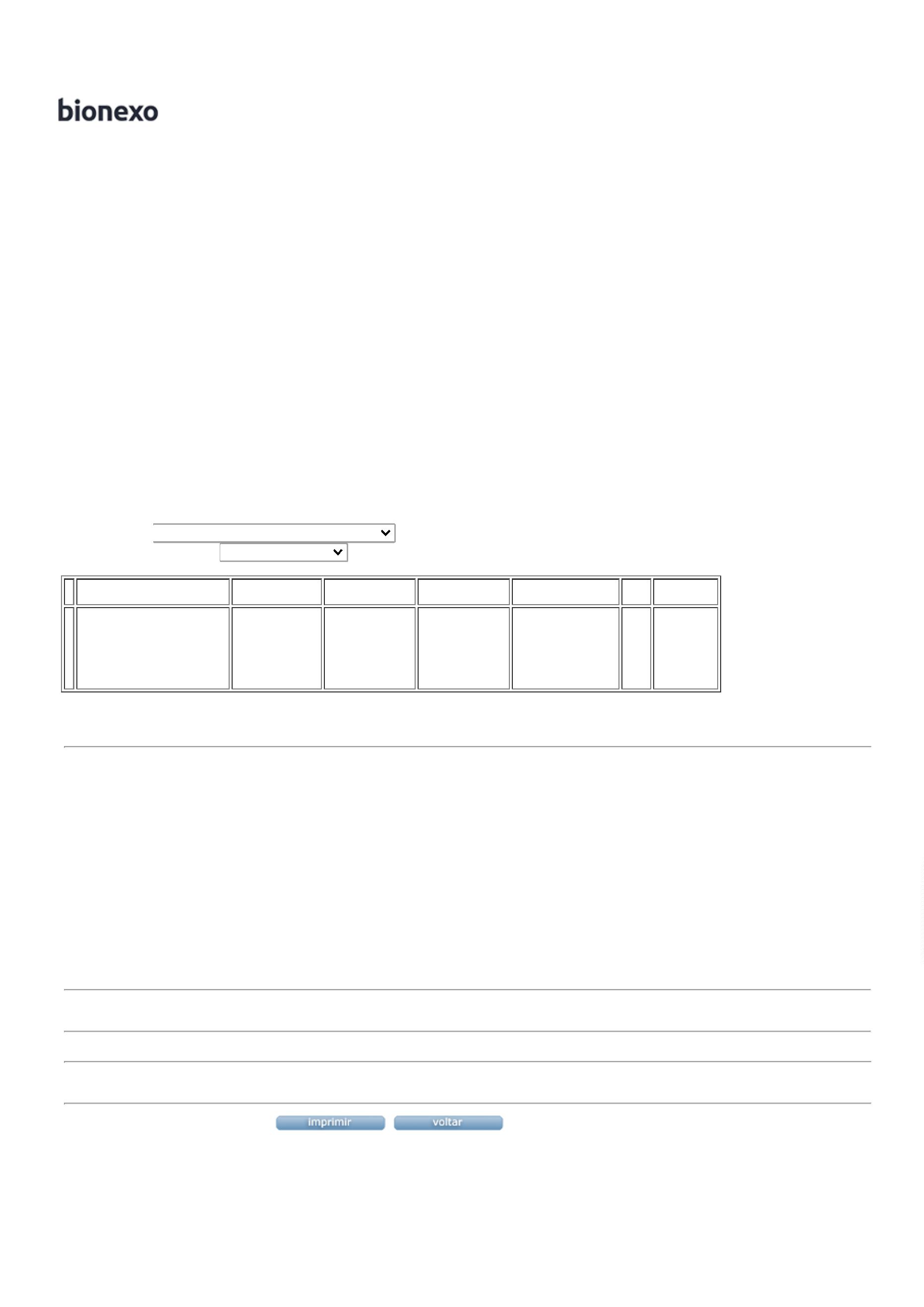 